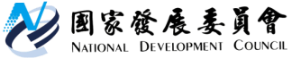 國家發展委員會 新聞稿112年10月份景氣概況發布日期：112年11月27日發布單位：經濟發展處受全球景氣及去年同月比較基期因素影響，112年10月景氣對策信號綜合判斷分數為16分，較上月減少1分，燈號轉為藍燈。主要因素為出口由9月的正成長，10月轉為負成長；但考量後續11月及12月出口應轉為正成長，預期11月景氣燈號將再轉為黃藍燈。10月出口因基期偏高影響，燈號轉為藍燈，但生產、銷售減幅持續收斂；股價指數則因低基期效應轉為紅燈；另就業人數、零售及餐飲業營業額持續成長，顯示勞動與內需市場仍屬穩定。展望未來，智慧化科技應用持續擴展，以及歐美進入年底採購旺季提升備貨需求，有助帶動外貿表現；投資方面，隨庫存水準漸趨正常，製造業遞延投資可望逐步落實，加上政府引導產業朝低碳化及智慧化轉型，協助產業創新升級，皆可望激勵投資；消費方面，就業情勢維持穩定，加上政府持續優化所得稅制，推動各項減輕負擔措施，以及明年基本工資調升，可望挹注民眾可支配所得，維繫消費動能。整體而言，國內經濟可望逐漸好轉，惟國際通膨及升息效應持續、地緣政治風險因素仍在，須密切關注。1.景氣對策信號（詳圖1、圖2）10月分數為16分，較上月減少1分，燈號由黃藍燈轉為藍燈。9項構成項目中，股價指數由黃紅燈轉呈紅燈，分數增加1分，海關出口值由綠燈轉呈藍燈，分數減少2分；其餘7項燈號不變。個別構成項目說明如下：貨幣總計數M1B變動率：由上月2.8%增至3.4%，燈號續呈藍燈。股價指數變動率：由上月15.5%增至25.3%，燈號轉呈紅燈。工業生產指數變動率：由上月下修值-6.7%增至-4.6%，燈號續呈藍燈。非農業部門就業人數變動率：由上月1.56%略增為1.59%，燈號續呈綠燈。海關出口值變動率：由上月6.0%減至-3.5%，燈號由綠燈轉呈藍燈。機械及電機設備進口值變動率：由上月-9.9%減至       -10.4%，燈號續呈藍燈。製造業銷售量指數變動率：由上月上修值-6.3%增至    -2.5%，燈號續呈藍燈。批發、零售及餐飲業營業額變動率：由上月上修值-2.1%減至-3.3%，燈號續呈藍燈。製造業營業氣候測驗點：由上月上修值94.1點減至93.7點，燈號續呈黃藍燈。2.景氣指標(1)領先指標領先指標不含趨勢指數為97.64，較上月下降0.71%（詳表1、圖3）。7個構成項目經去除長期趨勢後，僅製造業營業氣候測驗點較上月上升；其餘6項則較上月下滑，分別為：實質半導體設備進口值、建築物開工樓地板面積、工業及服務業受僱員工淨進入率、外銷訂單動向指數、實質貨幣總計數M1B、股價指數。(2)同時指標同時指標不含趨勢指數為100.76，較上月上升1.28%（詳表2、圖4）。7個構成項目經去除長期趨勢後，全部皆較上月上升，包括：工業生產指數、製造業銷售量指數、實質海關出口值、實質機械及電機設備進口值、電力（企業）總用電量、批發、零售及餐飲業營業額、非農業部門就業人數。(3)落後指標落後指標不含趨勢指數為96.92，較上月下降1.20%（詳表3、圖5）。5個構成項目經去除長期趨勢後，僅失業率（取倒數）較上月上升；其餘4項較上月下滑，分別為：製造業單位產出勞動成本指數、製造業存貨價值、全體金融機構放款與投資、金融業隔夜拆款利率。聯 絡 人：經濟發展處邱秋瑩副處長、黃月盈簡任視察聯絡電話：(02)2316-5423、5638下次發布日期為 112年12月27日（星期三）下午4時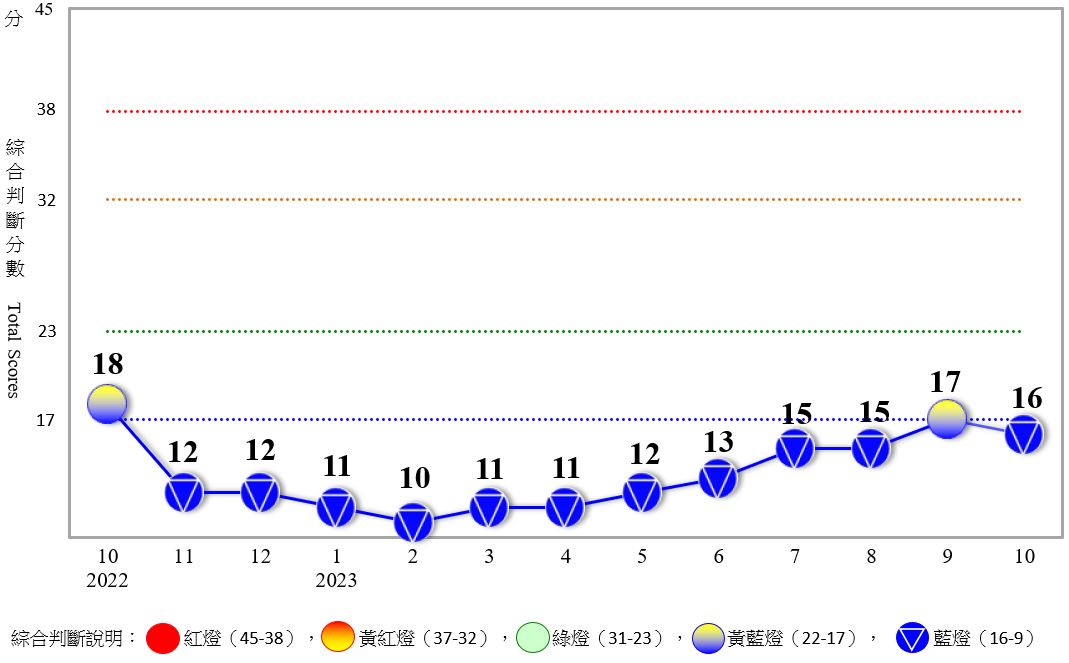   　圖1  近1年景氣對策信號走勢圖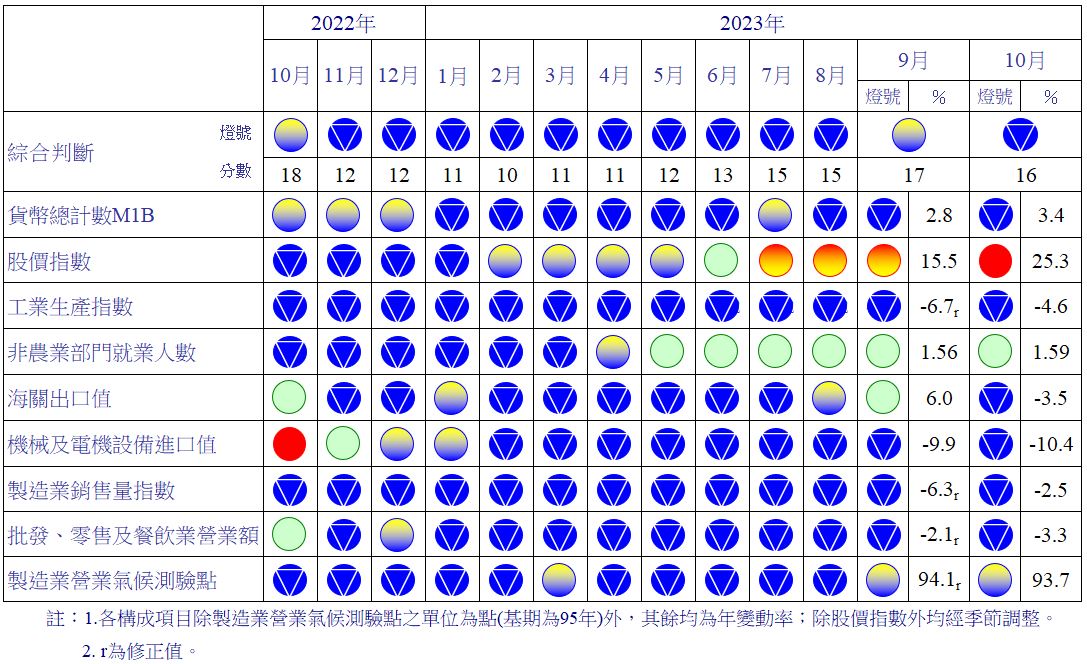   圖2  一年來景氣對策信號表1  景氣領先指標指數註：1.本表構成項目指數為經季節調整、剔除長期趨勢，並平滑化與標準化後之數值。以下表同。    2.外銷訂單動向指數採用以家數計算之動向指數。    3.淨進入率＝進入率—退出率。    4.建築物開工樓地板面積僅包含住宿類（住宅）、商業類、辦公服務類、工業倉儲類4項統計資料。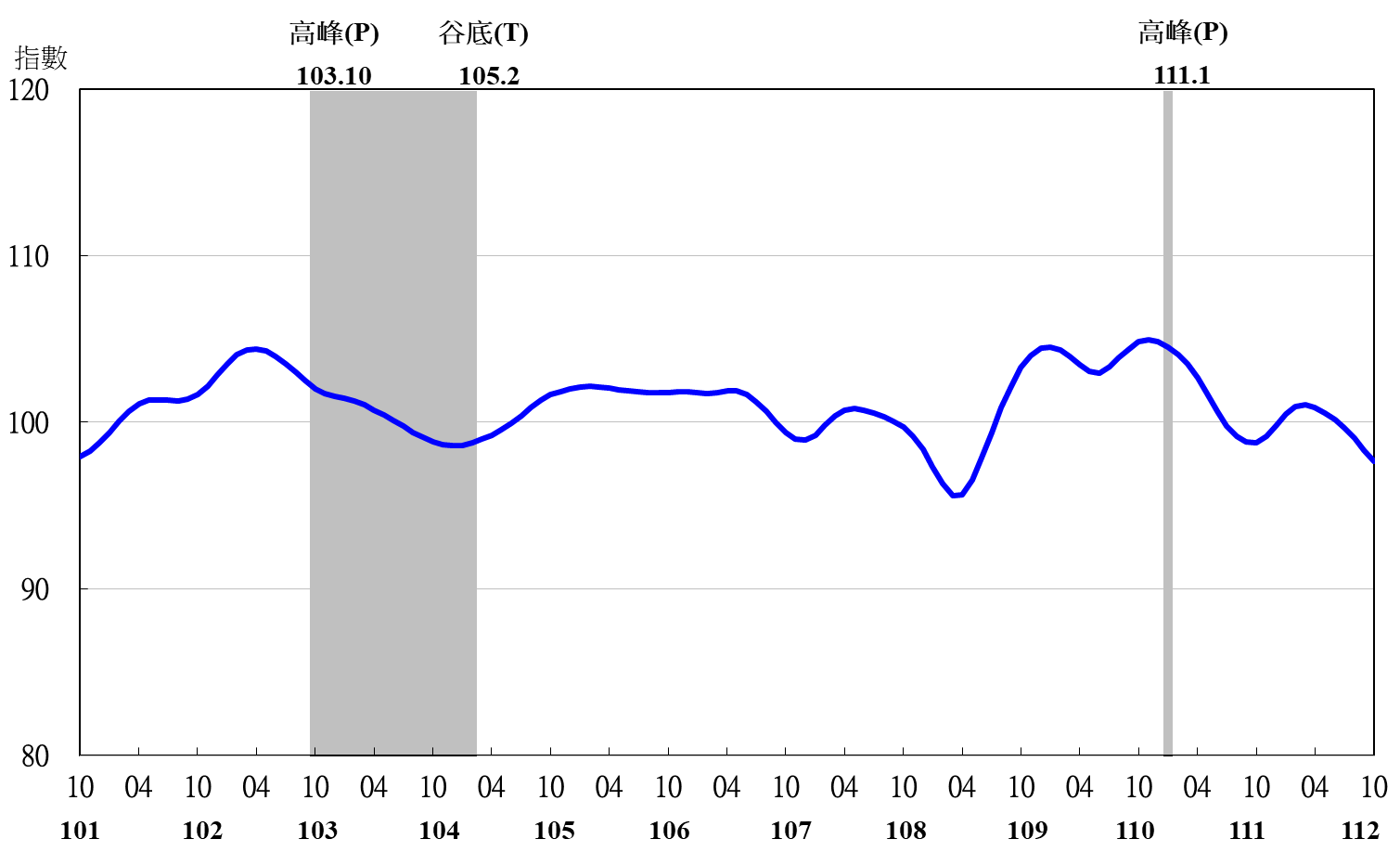 註：陰影區表景氣循環收縮期，以下圖同。圖3  領先指標不含趨勢指數走勢圖表2  景氣同時指標指數圖4  同時指標不含趨勢指數走勢圖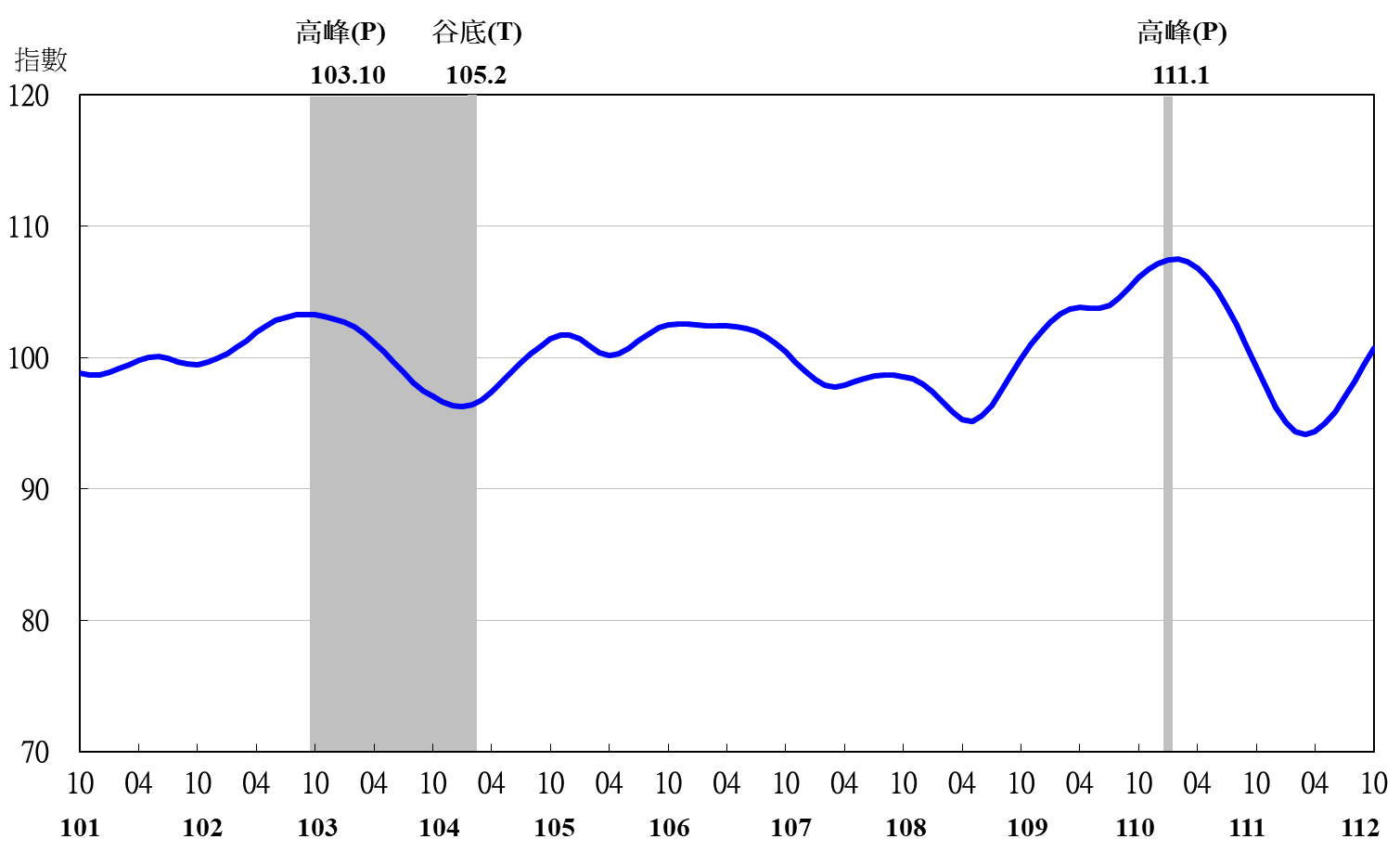 表3  景氣落後指標指數註：1.失業率取倒數計算。圖5  落後指標不含趨勢指數走勢圖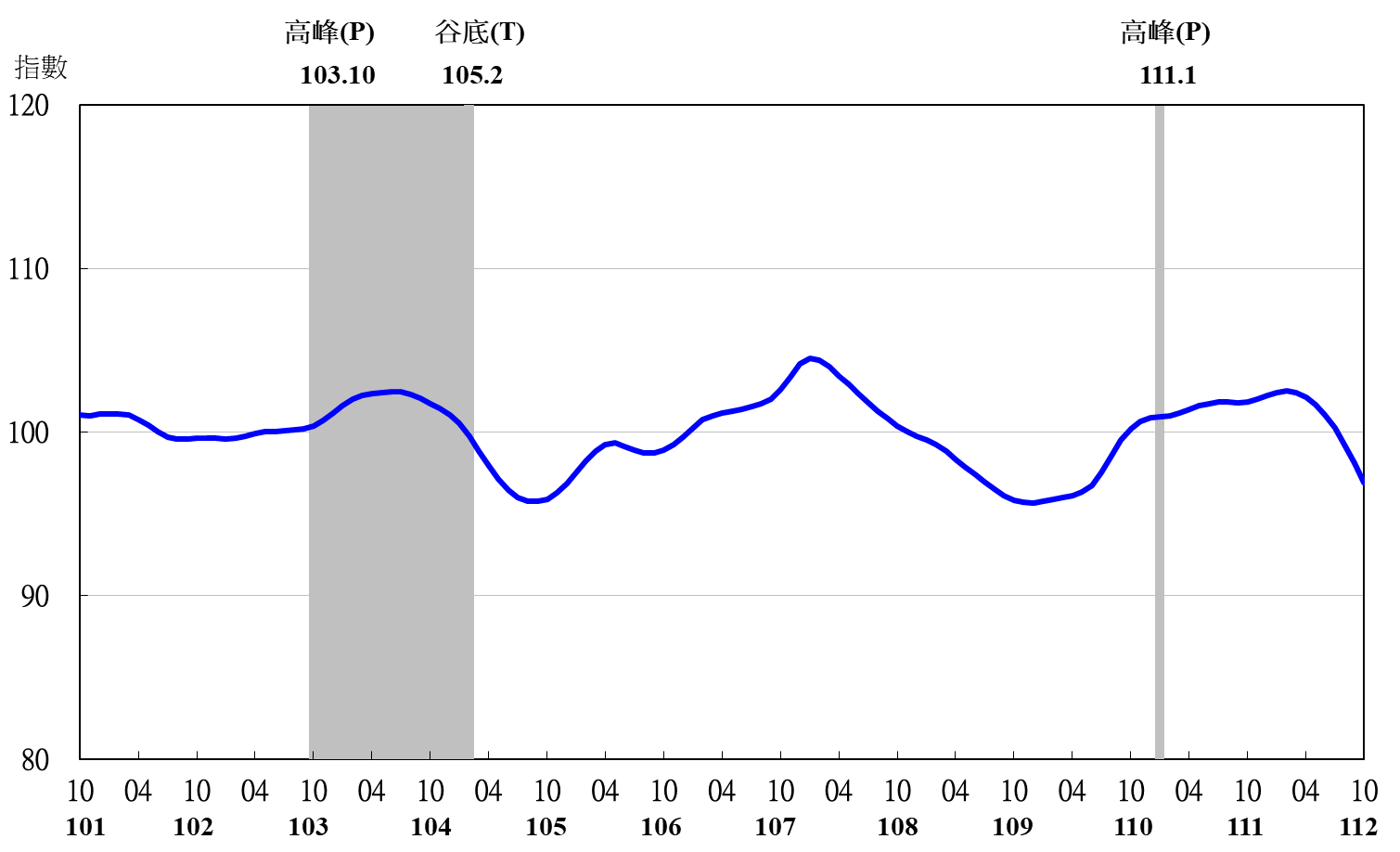 項　　　　　目112年 (2023)112年 (2023)112年 (2023)112年 (2023)112年 (2023)112年 (2023)112年 (2023)項　　　　　目4月5月6月7月8月9月10月不含趨勢指數100.87100.55100.1499.6699.0598.3497.64　較上月變動 (%)-0.16-0.32-0.40-0.48-0.62-0.71 -0.71 構成項目1外銷訂單動向指數2100.59100.56100.52100.48100.42100.34 100.25 實質貨幣總計數M1B99.2399.1699.1199.0699.0198.94 98.88 股價指數99.6799.8399.95100.02100.04100.03 100.01 工業及服務業受僱員工淨進入率3100.30100.25100.1099.9199.7199.52 99.33 建築物開工樓地板面積4100.19100.0399.8699.6199.2098.70 98.24 實質半導體設備進口值100.1299.6099.0698.5397.9897.40 96.82 製造業營業氣候測驗點99.6999.8399.99100.20100.44100.70 100.96 項　　　　　　　目112年 (2023)112年 (2023)112年 (2023)112年 (2023)112年 (2023)112年 (2023)112年 (2023)項　　　　　　　目4月5月6月7月8月9月10月不含趨勢指數94.37 94.97 95.87 97.00 98.21 99.49 100.76 　較上月變動 (%)0.23 0.64 0.95 1.18 1.25 1.30 1.28 構成項目工業生產指數97.12 97.11 97.34 97.77 98.37 99.05 99.77 電力(企業)總用電量98.29 98.55 98.89 99.25 99.57 99.87 100.14 製造業銷售量指數97.62 97.82 98.10 98.45 98.85 99.28 99.72 批發、零售及餐飲業營業額98.37 98.36 98.43 98.54 98.69 98.86 99.05 非農業部門就業人數100.73 101.16 101.50 101.74 101.91 102.03 102.15 實質海關出口值97.99 98.37 98.82 99.36 99.87 100.33 100.73 實質機械及電機設備進口值98.32 98.23 98.24 98.34 98.52 98.77 99.06 項　　　　　　　目112年 (2023)112年 (2023)112年 (2023)112年 (2023)112年 (2023)112年 (2023)112年 (2023)項　　　　　　　目4月5月6月7月8月9月10月不含趨勢指數102.14 101.69 101.05 100.22 99.22 98.10 96.92 　較上月變動 (%)-0.28 -0.44 -0.62 -0.82 -1.00 -1.13 -1.20 構成項目失業率1100.20 100.27 100.34 100.39 100.41 100.42 100.43 製造業單位產出勞動成本指數102.66 102.61 102.38 101.91 101.24 100.43 99.56 金融業隔夜拆款利率100.33 100.33 100.31 100.27 100.23 100.18 100.13 全體金融機構放款與投資99.66 99.75 99.78 99.76 99.69 99.58 99.45 製造業存貨價值99.33 98.77 98.29 97.93 97.69 97.53 97.40 